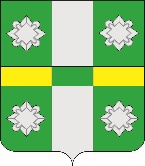 Российская ФедерацияАдминистрацияТайтурского городского поселенияУсольского муниципального районаИркутской областиПОСТАНОВЛЕНИЕОт 16.02.2023г.								№44р.п. ТайтуркаО принятии решения о подготовке документации по планировке территории в районе улиц Пеньковского, Победы, Мичурина р.п. Тайтурка Усольского района Иркутской области Для оформления земельных участков под многоквартирными домами, расположенными в р.п. Тайтурка ул. Победы дома 3, 5, 7, 9, 11, ул. Пеньковского дома № 13, 15, в соответствии со статьями 45, 46 Градостроительного кодекса Российской федерации, Федеральным законом от 06.10.2003 № 131-ФЗ «Об общих принципах организации местного самоуправления в Российской Федерации», руководствуясь Правилами землепользования и застройки Тайтурского муниципального образования, утвержденными решением Думы Тайтурского муниципального образования № 18 от 26.12.2012г. (в редакции от 24.02.2022г. №191), статьями 23, 46 Устава Тайтурского муниципального образования, администрация Тайтурского городского поселения Усольского муниципального района Иркутской области ПОСТАНОВЛЯЕТ:Принять решение о подготовке проекта планировки с проектом межевания территории в районе улиц Пеньковского, Победы, Мичурина р.п. Тайтурка Усольского района Иркутской области (Приложение № 1 к настоящему постановлению). Опубликовать настоящее постановление в газете «Новости» и на официальном сайте администрации Тайтурского городского поселения Усольского муниципального района Иркутской области в информационной-телекоммуникационной сети «Интернет» (www.taiturka.irkmo.ru). Приложение 1к постановлению администрации Тайтурского городского поселения Усольского муниципального района Иркутской области № 44 от 16.02.2023г. Планировочная единица территории для подготовки проекта планировки с проектом межевания  в районе улиц Пеньковского, Победы, Мичурина р.п. Тайтурка Усольского района Иркутской области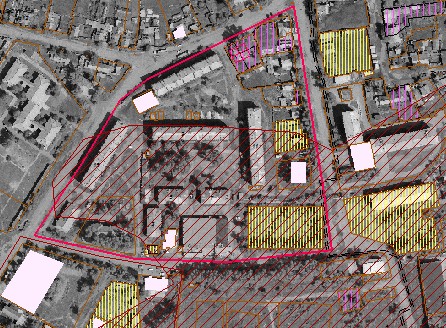 Подготовил: специалист администрации по землепользованию и благоустройству _______ Е.Н. Соболева«___»_________2023 г.Согласовано: главный специалист администрации по юридическим вопросам и нотариальным действиям __________ О.В. Мунтян «___»_________2023 г.И.о. главы Тайтурского городского поселения Усольского муниципального района Иркутской области                                                            И.И. ПлатоноваИ.о. главы Тайтурского городского поселения Усольского муниципального района Иркутской области                                                            И.И. Платонова